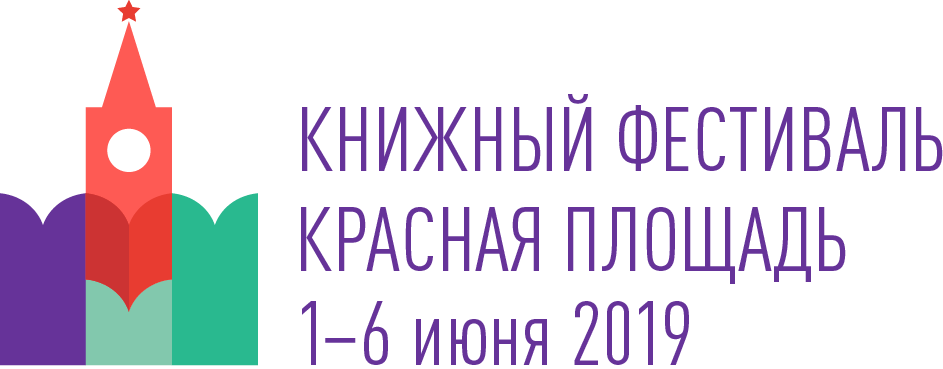 3 июня / Москва / Красная площадь — ИТОГИ ТРЕТЬЕГО ДНЯ КНИЖНОГО ФЕСТИВАЛЯ «КРАСНАЯ ПЛОЩАДЬ» - 2019Главная сценаМоноспектакль «Всё вокруг» актриса Алиса Гребенщикова придумала вместе с режиссером Виктором Алферовым.  Постановку, которая идет в театре «Практика», показали на Главной сцене в рамках программы Года театра на «Красной площади». На сцене, как и положено моноспектаклю, Алиса в одиночестве — разве что в уголке затихла стремянка, с которой актриса время от времени взаимодействует, а на экране за ее спиной сменяют друг друга иллюстрации.Гребенщикова декламировала стихи Веры Полозковой, Михаила Чевеги, Али Кудряшевой, Анны Русс, Даны Сидерос, Анны Логвиновой и Фёдора Сваровского, разукрашивая все это мимикой и пластикой. Это спектакль-впечатление, в котором чувствуется тоска по утекающему сквозь пальцы времени, а стихотворения бабочками разлетаются по сторонам.Ученый Артем Оганов прочел на «Красной площади» лекцию о строении планет. Лектор — профессор, кристаллограф, химик, физик, один из самых цитируемых ученых России. Forbes включил Артема Оганова в список десяти самых влиятельных ученых российского происхождения, его не раз называли потенциальным кандидатом на Нобелевскую премию. У Оганова несколько основных направлений работы: дизайн материалов и изучение вещества, в том числе в недрах планет. Интерес к этой теме, как заверил ученый, обусловлен тем, что именно атомная структура вещества задает его свойства, и, найдя ключик к пониманию устройства этой структуры, ученые смогут изучать поведение вещества в самых разных условиях — а это уже позволяет проникнуть в тайны устройства планет и зарождения жизни как таковой.После вводной части Артем рассказал, какие бывают планеты, а еще, что жизнь могла зародиться только на планете с подходящим магнитным полем — и его появление связано не с тем, что ядро железное, а железо магнитное, а исключительно с вихревыми потоками магнитной жидкости, по которой мы в каком-то смысле ходим. Ну и кто бы мог подумать, что магнитные поля изучают, помещая расплавленные металлы в пробирку и помешивая? До недавнего времени структуру вещества можно было изучать только экспериментально. Но это зачастую невозможно, а потому был разработан метод «предсказания» кристаллических структур, основанный на эволюции. Этот метод даже при небольших вычислительных ресурсах позволяет ученым решать самые сложные задачи.Деловая программа (демонстрационный зал ГУМа)Оргкомитет по поддержке литературы, книгоиздания и чтения рассказал о запуске портала национальных литератур народов России. Началось заседание с небольшой экскурсии председателя Оргкомитета Сергея Нарышкина по «Красной площади». Председатель изучил книги в шатре «История Отечества», у секции «Регионы России» побеседовал с директором РГДБ Марией Веденяпиной, возле павильона детской и учебной литературы — с гендиректором магазина «Москва» Мариной Каменевой и, сопровождаемый руководителем Роспечати Михаилом Сеславинским, направился в Демонстрационный зал ГУМа. «Фестиваль «Красная площадь» — значительное событие в жизни всей страны, и сейчас я, пройдя по площади, почувствовал его удивительную атмосферу. И благодарю всех, кто целый год работал, чтобы подарить любителям книги этот праздник», — отметил он. В повестке дня заседания были заявлены несколько тем. Особое же внимание уделили детской литературе и издательским программам к 75-летию Победы. Сергей Нарышкин сказал несколько слов о конкурсе «История России в стихах», организованном Российским историческим обществом, и напомнил о благотворительной акции РГДБ «Подари ребенку книгу!».Тему детской литературы продолжил заместитель руководителя Роспечати Владимир Григорьев. Он рассказал о разработке по поручению Оргкомитета программы поддержки детско-юношеского чтения. Ее готовят Роспечать вместе с Российским книжным союзом, Межрегиональным центром библиотечного сотрудничества, Русской ассоциацией чтения, РГДБ и другими организациями. При этом несколько проектов в русле концепции уже запущены. Например, предстоящий Конгресс по детской книге, который соберет около 1000 специалистов, авторов, художников и издателей из 70 стран мира. Также в сотрудничестве с Болонской книжной ярмаркой идет работа над созданием в России Международной детской книжной ярмарки. Готовится национальная премия в области детско-юношеской литературы, стартовал всероссийский литературный конкурс среди школьников «Класс!», победители которого вчера были объявлены на «Красной площади».А сегодня, 3 июня, был запущен долгожданный портал национальных литератур народов Российской Федерации. Директор по коммуникациям и связям с общественностью МИА «Россия сегодня» Петр Лидов-Петровский подчеркнул, что ресурс представляет 59 национальных литератур и 200 авторов десятков национальностей. Сложнейшая работа инженеров, литературоведов, переводчиков и других специалистов была сделана менее чем за два месяца, и теперь можно читать на русском вещи эскимосских, алеутских, бурятских и других писателей.—  Вот вы представьте — вам за 90, а вы не брюзжите, а пишете такие книги, как гранинский «Мой лейтенант»! — председатель Российского книжного союза Сергей Степашин посвятил свое выступление работе другого оргкомитета (председателем которого он является) — по проведению объявленного в честь 100-летия писателя Года Даниила Гранина. Учреждена специальная премия, готовится полное собрание сочинений, по всей стране идут гранинские форумы и научно-практические конференции. И есть еще одна идея: издать массовым тиражом легендарного «Моего лейтенанта» и раздавать книгу бесплатно как одну из лучших о войне.Площадка «Детская и учебная литература»Главным событием на Детской сцене стала презентация нового образовательного проекта Российской государственной детской библиотеки «#История.Like». Проект оказался настолько удачным, что стал основой для нового Всероссийского конкурса видеоблогов для подростков «#История.Like». О старте конкурса объявили председатель Российского исторического общества Сергей Нарышкин и директор Российской государственной детской библиотеки Мария Веденяпина.Бурными аплодисментами Красная площадь встретила лауреатов конкурса юных чтецов «История России в стихах». Поэзия объединила всю страну от Хабаровска до Брянска. 25 победителей, поразивших зрителей и слушателей своим серьезным отношением к поэзии, приехали в Москву. Дипломы победителям вручил исполнительный директор фонда «История Отечества» Константин Могилевский.Как совместить серьезную поэзию и добрые сказки, рассказала политический обозреватель «Российской газеты» и автор книги «Как Бобер йоге учил» Александра Белуза. «Моя книга о любви, но не о чувстве, а о действии. В нашей суровой жизни нам всем очень нужно доброе и ласковое слово», – рассказывает она о своих добрых, искренних и очень светлых сказках.Друзья и коллеги поздравили с 90-м днем рождения Юза Алешковского. Кинокритик и публицист Алла Гербер, поэт и сценарист Юрий Ряшенцев, художник Надя Бугославская рассказали о том, что значит дружить с Алешковским, и, конечно же, почитали отрывки из его произведений.250-летие Ивана Андреевича Крылова отметили большим литературным квестом по Красной площади от Российской государственной детской библиотеки и презентацией проекта «Читаем Крылова» от «Российской газеты» и портала «ГодЛитературы.РФ».Режиссер Александр Митта представил новую книгу «Всю жизнь я играю в куклы» с иллюстрациями Лии Майоровой. «Моя жена очень талантливый, но очень скромный человек, поэтому сегодня на площади о ее книге рассказываю я, – оправдался он перед зрителями и добавил, что в каждой книге, проиллюстрированной Лией Майоровой, есть и частичка его пота. – Она творит, а я выполняю техническую работу».Режиссер и сценарист Анна Чернакова, художник-постановщик и актер Александр Адабашьян, актер Сергей Степанченко перенесли гостей фестиваля в 30-е годы прошлого века и рассказали, как проходят съемки фильма по рассказам Михаила Зощенко «Про Лелю и Миньку». На фестивале состоялась премьера одного из рассказов.Creative Writing School пригласила юных гостей фестиваля на своим мастер-классы. В этот раз писатель и журналист Ирина Лукьянова научила ребят не бояться чистого белого листа и рассказала, как можно шалить и хулиганить в литературе.Завершился третий день на фестивале показом диафильмов из коллекции Российской государственной детской библиотеки. Дети с удовольствием, а взрослые с ностальгией смотрели диафильмы по книгам Павла Бажова и Юрия Олеши. Площадка «Нон-фикшн»Авторы издательства «Молодая гвардия» представили свои книги на «Красной площади». Андрей Рубанов рассказал о написанной в соавторстве с владивостокским писателем Василием Авченко книге «Штормовое предупреждение» (редкий для «Молодой гвардии» пример художественной литературы). Соавторов, как и героев их произведения, объединили «большие расстояния» — «чисто российский феномен», как отметил автор. «Он живет во Владивостоке, она в Петербурге. Они являются инопланетянами друг для друга, хотя говорят на одном языке», — рассказал о героях книги Рубанов, который при работе над романом оказался в похожей ситуации. Их с Василием Авченко также разделяло несколько часовых поясов.А вот героев книг филолога и литературоведа Анны Сергеевой-Клятис разделяет не только расстояние, но и время. Актриса Вера Комиссаржевская, чья биография вышла в серии ЖЗЛ, родилась уже через несколько десятилетий после смерти Александра Сергеевича Пушкина. Двум годам ссылки поэта в Михайловском посвящена представленная книга «Повседневная жизнь Пушкиногорья».Другой неординарной и яркой женщине посвящена книга Алисы Ганиевой «Ее Лиличество Брик на фоне Люциферова века». Как отметил главный редактор «Молодой гвардии» Андрей Петров, «более распущенной книги в издательстве еще не было». Так, в «Ее Лиличестве…» откровенно описываются все любовные похождения Лили Брик. «Брик никогда не была ханжой, а была шалуньей. Мне кажется, ее ничуть не оскорбило бы перечисление будуарных побед, которое имеет место в моей книге. Брик сама гордо и громогласно перечисляла своих любовников. А ведь это были лучшие люди того времени! Брик делала свою личную жизнь искусством», — рассказывает Алиса Ганиева. Как заметил Андрей Петров, книга Алисы Ганиевой о Лиле Брик скоро выйдет и в серии ЖЗЛ.Площадка «Художественная литература»Третий день работы фестиваля открылся дискуссией «В будущее возьмут не всех!: стратегии выживания литературно-художественных журналов», организованной журналом «Октябрь». Главный редактор журнала Ирина Барметова и литературный критик Константин Мильчин поговорили о вызовах, которые принимает издание накануне своего 95-летия. Журналы остаются ориентиром для издательств, предлагают отличную редактуру, но тиражи продолжают падать. «Мне кажется, что проблема толстых журналов в том, что надо менять состав редакторов. Должны прийти молодые люди, которые могут подсказать, как работать не с текстами, а с самими журналами», – отметила Ирина Барметова.Свою книгу, подлинную «исповедь сироты», «Меня зовут Гоша» представила посетителям фестиваля писательница, журналист Диана Машкова, причем презентация прошла при участии главного героя книги, приемного сына автора Георгия Гынжу. «Мы сейчас в единственном шатре, в котором герои сходят со страниц прямо в зал», – пошутила Диана Машкова.Борис Барабанов, журналист, продюсер, обозреватель газеты «Коммерсантъ», создатель проекта Barabanoff.fm, прочитал на «Красной площади» лекцию «Великий Чужой. Путешествие Дэвида Боуи от Находки до Красной площади», посвященную путешествию легендарного Дэвида Боуи по Транссибирской магистрали. Книгу об этой удивительной истории планируется выпустить к следующему фестивалю. «Боуи боялся летать на самолётах и поэтому решил поехать из Японии в Берлин на поезде. В течение семи дней он ехал по России. История этого полного впечатлений путешествия тянет на сценарий фильма, который, возможно, тоже будет снят», – рассказал Борис Барабанов.Дмитрий Быков и Михаил Веллер рассказали на фестивале о совместном проекте «Битва романов», в рамках которого две команды написали два романа по сочиненному профессионалами сценарию. Какой из этих романов окажется популярнее, читабельнее и тиражнее по итогам продаж — та команда и выиграет. «У моей команды получился роман с некоторыми чертами антиутопии. «В начале будет мгла» – название нашего романа, придумал я, но могли бы они и сами», – поделился первыми сведениями об итогах «Битвы» Михаил Веллер. «Редакция Елены Шубиной» представила на фестивале «Красная площадь» книги «Вирджиния Вулф: „моменты бытия“» Александра Ливерганта и «Джордж Оруэлл. Неприступная душа» Вячеслава Недошивина. «У меня две любви – Серебряный век и Оруэлл, – отметил Вячеслав Недошивин. – И чем больше времени проходит со дня смерти Оруэлла, тем больше сбывается того, что он писал: падение демократии во всем мире, правление олигархата, навязывание нации внешних врагов, контроль над СМИ, тотальная слежка и другое». Жужа Д. – писатель, художник и сценарист. На Красной площади автор говорила о сборнике прозы «Очень страшно и немного стыдно». «Давайте я расскажу, как люди начинают писать. Они начинают с вопроса: «Что, если?». Но сейчас очень много разных историй, поэтому очень важно взять и увидеть историю с совсем другой стороны, показать то, что еще не происходило», – подчеркнула писательница.В студии площадки «Художественная литература» прошла дискуссия о потребности российского читателя в комиксах. Аскольд Акишин, комиксист и иллюстратор, вспомнил историю жанра. «Разумеется, в то время, как в Америке развивалась супергероическая тема в комиксах, а в Японии манга и далее по списку, в Советском Союзе все было пресечено. Но все равно хотелось своего, отечественного», — рассказал Акишин. Такое желание привело к созданию московского клуба, у которого впоследствии было достаточно много заказов в 90-е годы. У начинающих комиксистов было и желание рисовать, и был спрос: «Когда появлялись издания на прилавках, они расходились максимально быстро, тиражи были огромные. Это сейчас тысячный тираж кажется неплохим результатом, а тогда результат был за десятками тысяч экземпляров».Его поддержал и Алексей Иорш, такой же пионер отечественного жанра и арт-директор фестиваля комиксов «КомМиссия»: «Сейчас вышло новое поколение художников, которые вырабатывают свои, принципиально новые художественные языки». Оказалось, что для библиотек тема рисованных историй сейчас близка, как никогда. Татьяна Иванова рассказала о своей библиотеке графических историй № 227. Изначально была идея сделать библиотеку исключительно в стиле поп-арта, но позже стало очевидно, что поп-арт и комикс неразделимы. В рамках программы «Электронная книга / КНИГАБАЙТ» книжного фестиваля «Красная площадь» 2 июня состоялась дискуссия «Литература в эпоху сингулярности». Эксперты попытались ответить на вопрос – может ли обученная нейронная сеть создать уникальный по своим характеристикам, образный текст. Модератором выступила Фекла Толстая, ведущая, режиссер, продюсер проектов Tolstoy Digital и «Живые страницы». Специалист по искусственному интеллекту, автор издательства «Пятый Рим» Игорь Шнуренко зачитал рэп об искусственном интеллекте — и все участники сошлись во мнении, что такой текст могла бы написать и нейросеть.Ольга Брейнингер, писатель, литературный антрополог, докторант Гарвардского университета, считает, что полем битвы писателей и искусственного интеллекта будет сегмент именно middle-brow литературы. Книги категории low-brow будут подвластны нейросети, а вот о романах уровня Достоевского или Толстого речи пока быть не может. По мнению доцента ВНИУ «Высшая школа экономики», сотрудника Центра цифровых гуманитарных исследований Бориса Орехова, машине действительно можно передать некоторые стадии работы с текстом, но искусственный интеллект не сможет перекрыть все стороны литературной жизни. И уж точно не сможет сделать это лучше, чем человек.Площадка «Москва – литературный мегаполис»Библиотека3 июня на площадке прошел традиционный библиотечный #ЛитМост в режиме онлайн с известными писателями. Он объединил Москву и десятки городов России, среди которых Самара, Салехард, Саранск, Комсомольск-на-Амуре, Хабаровск и Владивосток. Читатели в прямом эфире пообщались с любимыми авторами, поделились мнением о прочитанных книгах. Авторы-участники телемоста: Александра Маринина, Татьяна Полякова, Татьяна Степанова, Анна и Сергей Литвиновы, Олег Рой, Татьяна Веденская.О том, что такое Stories и почему этот формат так популярен, рассказал исследователь новых медиа Илья Епишкин. Несмотря на то что контент Stories доступен для просмотра ограниченное время, а также не предназначен для того, чтобы ставить привычные нам лайки и комментарии, формат занял прочные позиции в социальных сетях. Илья рассказал о том, где впервые появился этот формат, познакомил гостей с мнениями исследователей о популярности формата, а также дал советы по монетизации своей соцсети.Малая сценаНа Малой сцене прошла дискуссия «Что читать? Самая актуальная современная литература». Эксперты и лауреаты премии «Большая книга» обсудили, какие жанры литературы в приоритете у современных авторов, каковы тенденции читательского интереса, актуально ли деление на массовую и элитарную литературу, а также рассказали москвичам, на какие новые произведения стоит обратить внимание. Участники дискуссии: писатель, литературовед, председатель совета экспертов премии «Большая книга» Михаил Бутов, писатель, участник лонг-листа премии «Большая книга» Григорий Служитель, писатель, участник лонг-листа премии «Большая книга» Алиса Ганиева, писатель, поэт, литературный критик, номинант премии «Большая книга» Сухбат Афлатуни и другие.Затем на Малой сцене выступила юное дарование Николь Плиева. Ей всего 8 лет, а она уже член Союза писателей Москвы, актриса кино и театра, ведущая собственных поэтических вечеров и автор двух сборников стихов. На фестивале «Красная площадь» Николь поделилась со зрителями тем, что любит больше всего – поэзией. Она прочла стихи Роберта Рождественского, Марины Цветаевой, Александра Пушкина, Иосифа Бродского, Веры Полозковой и другие.Вечером гости фестиваля увидели отрывок из спектакля «Арсений Тарковский» и побывали на поэтическом слэме от «Молодежной поэтической студии». В слэме приняли участие 15 поэтов, все они уже «звезды» жанра — каждый из них побеждал в отборочных турах и суперфиналах московского слэма за последние два года.Завершился третий день фестиваля спектаклем «МОСТ-ПРОЕКТ: „4 Любы. Оттепель“». Главный герой сценического романа режиссёра Георгия Долмазяна — Воздух, который проникает в законсервированную советскую действительность начала 60-х голосами Политехнического, музыкой Эллы Фицджеральд, фильмами итальянского неореализма. В мультижанровом портрете времени сплетаются видеоарт и поэзия шестидесятников, иммерсивный театр, «стихийный» танец тела и stomp dance.Площадка «Регионы России»3-й день фестиваля на площадке «Регионы России» начался с презентации альбома «Добрые книги» — проекта Приволжской книжной палаты. Его цель – мотивировать школьников рассказывать об истории края. Поучаствовать в нём могли жители как мегаполисов, так и маленьких деревень.Поэт Александр Новопашин представил первую в России живую книгу – поэтический фотоальбом «Тюменское счастье». Её можно не только пролистать, но и услышать благодаря QR-коду на каждой странице и посмотреть двигающиеся картинки. Эту функцию продемонстрировали на презентации. Александр Новопашин рассказал о своей книге «Баба Зина» в рамках презентации проекта «Врата Сибири». В этот альманах вошли произведения и других сибирских писателей. Его цель – познакомить жителей других регионов с творчеством писателей Тюмени и близлежащих областей. Альманаху исполнилось 20 лет.Фотоальбом «Змеёвы горы» представил Виталий Кошкин, фотограф-анималист и охотник с 50-летним стажем. Бо́льшую часть альбома занимают снимки животных Саратовской области.Главный редактор журнала «Дарьял» Алан Цхурбаев рассказал о литературных журналах Северной Осетии-Алании. В этом регионе четыре литературных журнала, три из них издаются на русском языке, и один детский журнал, название которого переводится как «пионер». Он издается на русском и осетинском языках.Настольные игры на фестивале чтения? Да! «Самарский центр развития чтения» рассказал юным гостям фестиваля об играх для детей младшего, среднего и старшего возраста и молодёжи.Главное событие дня – церемония вручения премии «Лучшие книги 2018 года». В шорт-лист попали не только известные, но и региональные издания. Номинации поддерживают Министерство обороны и Торгово-промышленная палата. В конкурсе участвовали более чем 700 изданий из 50 регионов России.Использованы материалы сайта ГодЛитературы.РФФото РИА Новости: https://dropmefiles.com/85UHAhttps://yadi.sk/d/D4UH_vQhx9MfAgФото ТАСС: https://cloud.mail.ru/public/Di2X/4w7Qris4W Фото пресс-службы РГДБ: https://flic.kr/s/aHsmDX4cjZФото Марии Иванович: https://yadi.sk/mail?hash=LZCm1UJ3F%2BbknJN3q94qs49iYDKtGvsa0H3x0I7uB%2Ba8As5FRx33fhyfprr7VrnMq%2FJ6bpmRyOJonT3VoXnDag%3D%3DФото региональной площадки: https://yadi.sk/d/4ctHI7wtWrLL-QДругие фото фестиваля можно посмотреть здесь: https://drive.google.com/drive/folders/1-1vwfJ0jU4HH0cLH-h0yKSnw-Fbh3dli